لجنة الويبو للتنسيقالدورة السبعون (الدورة العادية الخامسة والأربعون)جنيف، من 22 إلى 30 سبتمبر 2014اقتراح الولايات المتحدة الأمريكية الداعي إلى إدراج بند إضافي في جدول الأعمال بعنوان "إسداء لجنة الويبو للتنسيق المشورة إلى جمعية اتحاد لشبونة بخصوص عقد مؤتمر دبلوماسي لاعتماد اتفاق لشبونة المراجع بشأن تسميات المنشأ والبيانات الجغرافية في عام 2015"وثيقة من إعداد الأمانةفي تبليغ بتاريخ 22 أغسطس 2014 ترد نسخة منه في المرفق، طلب وفد الولايات المتحدة الأمريكية إدراج بند إضافي في مشروع جدول أعمال جمعيات الويبو بعنوان "إسداء لجنة الويبو للتنسيق المشورة إلى جمعية اتحاد لشبونة بخصوص عقد مؤتمر دبلوماسي لاعتماد اتفاق لشبونة المراجع بشأن تسميات المنشأ والبيانات الجغرافية في عام 2015".[يلي ذلك المرفق]من: كريستين شليغلميلش (جنيف) [mailto:SchlegK@state.gov]تاريخ الإرسال: الجمعة 22 أغسطس 2014، الساعة 16:18إلى: فرانسس غرينسخة إلى: كريستين كولار؛ إدوارد كواكوا؛ ناريش براساد ؛ سيرجيو باليبرياالموضوع: طلب إدراج بند إضافي في جدول أعمال الجمعيات العامة/لجنة التنسيقالسيد المدير العام فرانسس غري،تحية طيبة وبعد،وفقاً للمادة 5(4) من النظام الداخلي العام للويبو، تطلب الولايات المتحدة رسمياً إدراج بند إضافي في مشروع جدول أعمال جمعيات الويبو العامة/لجنة الويبو للتنسيق المزمع عقدها في الفترة من 22 إلى 30 سبتمبر 2014.وفيما يلي نص البند الإضافي:"إسداء لجنة الويبو للتنسيق المشورة إلى جمعية اتحاد لشبونة بخصوص عقد مؤتمر دبلوماسي لاعتماد اتفاق لشبونة المراجع بشأن تسميات المنشأ والبيانات الجغرافية في عام 2015".شكرا على حسن تعاونكم واهتمامكم بهذا الطلب. والرجاء الاتصال بي إذا كانت لديكم أية أسئلة.وتفضلوا بقبول فائق التقدير والاحترام،كريستين^^^^^^^^^^^^^^^^^^^^^^^^^^^^^^^^^^^^^^^كريستين شليغلميلشالملحقة المعنية بشؤون الملكية الفكرية، بعثة الولايات المتحدة في جنيفSchlegK@state.gov / 9021 379 79 (0) +41[نهاية المرفق والوثيقة]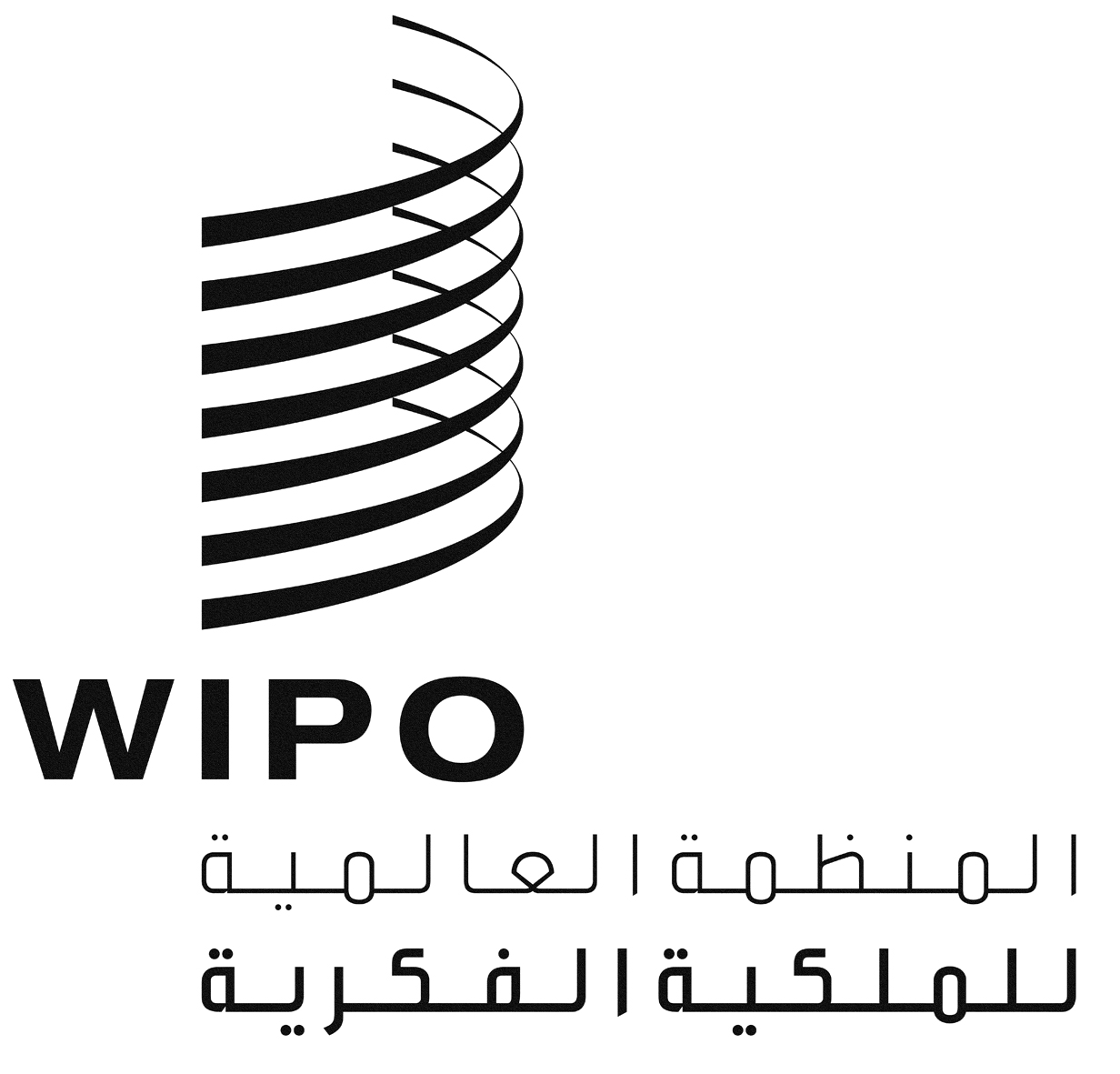 AWO/CC/70/4WO/CC/70/4WO/CC/70/4الأصل: بالإنكليزيةالأصل: بالإنكليزيةالأصل: بالإنكليزيةالتاريخ: 26 أغسطس 2014التاريخ: 26 أغسطس 2014التاريخ: 26 أغسطس 2014